Баш7ортостан Республика3ы                            Админ  Совет сельского поселения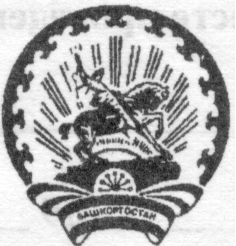 Б2л2б2й районыны8 муниципаль                                  Малиновский сельсовет муниципаль-районы Малиновка ауыл Советы                              н  ного района Белебеевский районауыл бил2ме3е Советы                                                 Республики Башкортостан452021,Малиновка, М2кт2п ур,5                                     452021,д.Малиновка,ул.Школьная,5            К А Р А Р                                                             РЕШЕНИЕ                02 июль 2014й                       № 335                          02 июля2014г.Об исполнении бюджета сельскогопоселения Малиновский сельсоветмуниципального района Белебеевскийрайон Республики Башкортостан за 2013 год	В соответствии со статьями 28,35 ФЗ «Об общих принципах местного самоуправления в Российской Федерации», статьями 10, 39 Устава сельского поселения Малиновский сельсовет муниципального района Белебеевский район Республики Башкортостан, с учетом результатов публичных слушаний, проведенных 25 мая 2013 года, Совет сельского поселения Малиновский сельсовет муниципального района Белебеевский район Республики Башкортостан                 Р Е Ш И Л:	1.Утвердить отчет об исполнении бюджета сельского поселения Малиновский сельсовет муниципального района Белебеевский район Республики Башкортостан за 2013 год по доходам в сумме    3406202 руб.              92 коп.; по расходам в сумме   3517293 руб. 84 коп. 	2. Настоящее решение вступает в силу со дня его официального опубликования. Опубликовать настоящее решение в газете «Малиновский вестник» Глава Сельского поселения                                             Р.Б.Шаймарданов